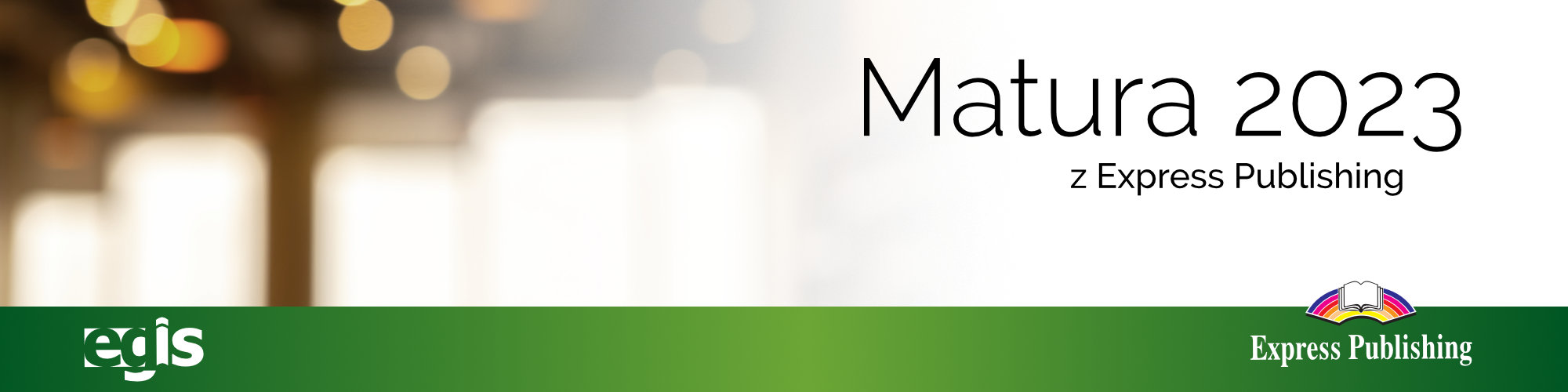 Przeczytaj umieszczone w ramce polecenie do zadania typu GRAMATYKALIZACJA. W zadaniach 1–7 zaznacz, które przykładowe odpowiedzi są poprawne (V), a które błędne (X). Określ, której części polecenia dotyczą błędy, np. niewłaściwa kolejność wyrazów (K), błąd w pisowni (P), błąd gramatyczny (G), przekroczony limit wyrazów (L). Popraw błędne odpowiedzi.You (need/not/have) _________________ a language certificate to get this job.    
You do not need to have a language certificate to get this job.   It comes in three colours: red, black and green. What colour (you/want/it) _______________ in?
It comes in three colours: red, black and green. What colour do you want it in?   There (be/cherry/in) _________________ the fridge but not enough to make a pie.
There are a few cherries in the fridge but not enough to make a pie.  Good entertainers (be/always/very/humour) _________________ and know how to make an audience laugh.
Good entertainers are always very humourous and know how to make an audience laugh. There is no (point/try/persuade) _________________ him because he won’t listen to me.
There is no point in trying to persuade him because he won’t listen to me.   John (get/catch/in) _________________ the rain without an umbrella; he may not have heard the weather forecast.
John got cought in the rain without an umbrella; he may not have heard the weather forecast. Only if you have a card (can/borrow) _________________ a book from the library.
Only if you have a card you can borrow a book from the library.   Przeczytaj umieszczone w ramce polecenie do zadania typu TRANSFORMACJE ZE SŁOWEM KLUCZEM. W zadaniach 1–4 zaznacz, które przykładowe odpowiedzi są poprawne (V), a które błędne (X). Określ, której części polecenia dotyczą błędy, np. zmiana formy podanych wyrazów (F), błąd w pisowni (P), błąd gramatyczny (G), przekroczony limit wyrazów (L). Popraw błędne odpowiedzi.I was too busy to notice the problem.	
SO
I was _________________ notice the problem.
I was so busy that I didn’t notice the problem.  
My anger increases every time I speak to him.
GET
The more I speak to him, _________________ .
The more I speak to him, I get more angry.    
If I told her the truth, I would hurt her feelings.	
TELL
I can’t _________________ I’ll hurt her feelings.
I can’t tell her the truth becouse I’ll hurt her feelings.    
A technician is coming to fix the computers on Monday.	
FIXED
We are going to _________________ on Monday.
We are going to ask a technician to fix the computers on Monday.    Przeczytaj umieszczone w ramce polecenie do zadania typu TŁUMACZENIE FRAGMENTÓW ZDAŃ. W zadaniach 1–4 zaznacz, które przykładowe odpowiedzi są poprawne (V), a które błędne (X). Określ, której części polecenia dotyczą błędy, np. błąd w pisowni (P), błąd gramatyczny (G), przekroczony limit wyrazów (L). Popraw błędne odpowiedzi.I want to go (spać wcześnie wieczorem) _________________________________________ .
I want to go to bed early in the evening.    Martha always wears trendy clothes, (bez względu na) _________________________________.
Martha always wears trendy clothes, no matter what the ocassion is.     (Nie ma sensu rozmawiać) _________________________________________ to her. She never listens to anyone.
It doesn’t make sense to talk to her. She never listens to anyone.   There has been a (zauważalna poprawa w jego zdrowiu) ________________________________ over the past few days.
There has been a noticable improvement in his health over the past few days.   